Персональные данные выпускника: Ф.И.О: Вагин Иван ДмитриевичДата рождения: 01.08.2002 г.Свердловская областьТелефон: 89920000758Адрес эл. почты: vagin2001ivan@yandex.ru.ruУчебное заведение:ГАПОУ СО «Богдановичский политехникум»Специальность: "Техническое обслуживание и ремонт автомобильного транспорта" Квалификация: Техник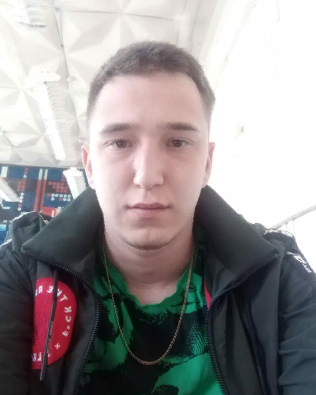 Тип деятельности, которым вы хотели бы заниматься:Заниматься ремонтом автомобилей.Жизненное кредо: Честность, трудолюбие, внимание.Дополнительные сведения:Стараюсь развивать себя во всех сферах жизни, получая разнообразный опыт.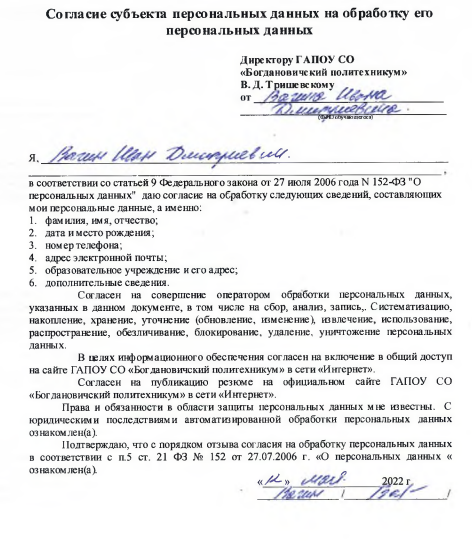 